Publicado en Leganés el 19/09/2019 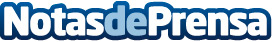 La cadena de restauración Las cositas de Caí reafirma su rápida expansión con tres nuevas aperturasEn solamente dos meses, Manuel Marente, emprendedor en el sector de la restauración y el ocio, ha conseguido arrancar la marca y ahora espera su consolidación con la apertura de nuevos localesDatos de contacto:Manuel Marente diaz693488415Nota de prensa publicada en: https://www.notasdeprensa.es/la-cadena-de-restauracion-las-cositas-de-cai Categorias: Gastronomía Madrid Andalucia Entretenimiento Eventos Restauración http://www.notasdeprensa.es